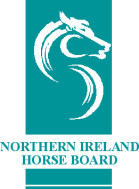 SECTION 1: ANIMAL DETAILSSECTION 2: NEW OWNER DETAILSSECTION 3: DECLARATIONI declare to the best of my knowledge, the particulars contained in this application are accurate. I understand that my details will be entered in the passport, on the Northern Ireland Horse Board Database and the UK Central Equine Database.Please tick this box to confirm that you have read, understood and agree to the NIHB Terms & ConditionsSECTION 4: PAYMENT DETAILSPassport must be enclosed with this application formANIMAL NAME:REG NO / UELN:New Owner Name:Address:Address:Postcode:Mobile/Tel No:Email:Owner’s Signature:Date:NIHB MembersNon-membersPassport Endorsement£20£25Return Postage by Royal Mail Signed For Service£4£4